DUCHOVNÍ OBNOVA s P. Eliasem Vellou v Koclířově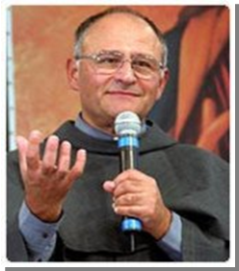 	Závazná přihláškaÚdaje, prosím, uveďte za každou osobu zvlášťJméno a příjmení:  Přesná adresa včetně PSČ: Telefon, e-mail: Termín: ___________________A – Víkendový seminář „vnitřní uzdravení“a exercicie od 11. 5. – 17. 5. 2018 Začátek ve 14 hod., mše sv. v 17 hod. – ukončení ve čtvrtek v 11 hod. mší svatou. Příspěvek exercicie 600 KčB – Exercicie od 14. 5. – 17. 5. 2018 Začátek ve 14 hod., mše sv. v 17 hod. – ukončení ve čtvrtek v 11 hod. mší svatou. Příspěvek na exercicie 400 KčC – Víkendový seminář „vnitřní uzdravení“od 11. 5. – 13. 5. 2018Začátek ve 14 hod., mše sv. v 17 hod. – ukončení v neděli v 11 hod. mší svatou. Příspěvek na exercicie 200 KčUbytování: _____                                                                                          ______________Nemám zájem o ubytování.	   Mám zájem o ubytovánína:	 vícelůžkovém pokoji	 2-lůžkovém pokoji 		 1-lůžkovém pokoji	Ubytování z důvodů omezené kapacity zajišťujeme jak v Koclířově, tak i mimo Koclířov. Na dané místo bude zajištěna doprava ráno i večer.  Cena bude upřesněna v závazné objednávce se zálohou na ubytování, která bude odeslána pouze e-mailem, proto je nutné uvést e-mail. (Pokud jej nemáte zajistěte si e-mail osoby, která Vám pohlídá tuto objednávku)Stravování:___________                                                                                          __________Objednávám si plnou penzi – pouze obědy – neobjednávám si stravováníPřihláška je platná až po úhradě příspěvku na exercicie. Úhradu je možné učinit osobně na recepci v Koclířově, převodem z účtu nebo složenkou. Číslo účtu: 192080577/0300 (Adresa: Fatimský apoštolát ČR, Koclířov 195, PSČ 569 11), VS: A – 11118001, B – 22218001, C – 333318001. KS: 008 SS: Vaše tel. číslo, které je uvedeno na přihlášcePříspěvek na exercicie je v případě Vaší neúčasti – a to z jakéhokoli důvodu – nevratný, taktéž záloha na ubytování. Místo sebe je možné sehnat náhradníka. Pokud se exercicií nemůžete zúčastnit, oznamte nám to. Děkujeme. Podrobnosti, program nebo případné změny najdete na našich webových stránkách. Při registraci v recepci Fatima mějte veškeré doklady o uhrazení zálohy, či dle výzvy dalších plateb.PŘÍSPĚVEK BYL UHRAZEN dne: ………………………… hotově – složenka – převodemPřihlášku jsem řádně vyplnil/a a přijímám všechny podmínky uvedené v této přihlášce a budu se jimi řídit.Datum: __________v:____________________				___________________										podpisKONTAKT: Fatimský apoštolát v ČR - RECEPCE, 569 11 Koclířov u Svitav č. 195
Tel.: 731 646 800 - E-mail: recepce@cm-fatima.cz - WEB: www.cm-fatima.cz